A regular meeting of the Board of Trustees of the Ropes Independent School District was held Monday, February 8, 2021 beginning at 6:30 p.m. in the Conference Room, located at 304 Ranch St., Ropesville, TX.Present:  Joel Willmon, Tim Carter, Lindsey Luckie, Mike Metzig, Cody Reep, Donald Rhoads, Keila Ketchersid, Danny Ochoa, Luke Anderson, and Hector Delgado. AGENDA:  Meeting Called to Order by Mike Metzig, Quorum Present.Invocation given by Hector Delgado.See Sign In Sheet for guests present. 4.	Communications and Items for InformationPrincipal’s Reports presented by Lindsey Luckie and Tim Carter. Superintendent Report’s report presented by Joel Willmon.Discussion of Prom.Discussion of offer presented by the City of Ropesville.Depository needed – put on hold until after Joel attends workshop to determine percentages. Thank you notes signed to Brian Lehrman and City Bank.       5.  Consent Agenda- Action Itemsa.	Consideration and approval of the Minutes from January 11, 2021b.  	Considertion and  approval of the Budget AmendmentsConsideration and approval of the Bills and ClaimsConsideration and approval of the Financial Statements and InvestmentsMotion by Donald Rhoads, second by Cody Reep to approve consent agenda items a-d.  Motion carried by 7. 6.  Action Itemsa.	Motion by Danny Ochoa, second by Luke Anderson to approve the resignations  of Connie DeCristo, Will Simonton, and Andrea Cavitt.  Motion carried by 7. b.	Motion by Cody Reep, second by Danny Ochoa to approve alternative methods for earning credit:  Spanish II Credit by Examination Without Prior Instruction.  Motion carried by 7. c.	Motion by Donald Rhoads, second by Danny Ochoa to extend the contract of Elementary Principal Danny McNabb an additional year with a 3% raise in salary, to extend contract of Assistant Principal, Lindsey Luckie, an additional year with a 3% raise in salary, and to extend contract of  Principal, Tim Carter, an additional year with a 3% raise in salary.  Motion carried by 7.7.	The Board did not Adjourn to Closed Session.8.	No action taken.9.	Adjourned. –Future Board Meeting Dates- March 8, 2021. 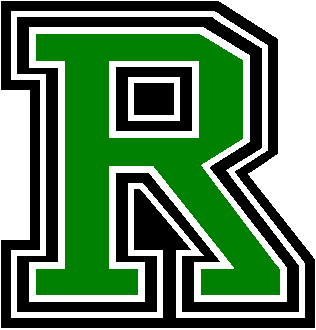 Ropes Independent School District304 RANCH STREETROPESVILLE, TX  79358TEL (806) 562-4031          FAX (806) 562-4059www.ropesisd.comSuperintendentJoel WillmonBOARD OF EDUCATIONMIKE METZIG – President  ▪  CODY REEP – Vice President  ▪  KEILA KETCHERSID – SecretaryDANNY OCHOA  •  LUKE ANDERSON  ▪  DONALD RHOADS  ▪  HECTOR DELGADOBOARD OF EDUCATIONMIKE METZIG – President  ▪  CODY REEP – Vice President  ▪  KEILA KETCHERSID – SecretaryDANNY OCHOA  •  LUKE ANDERSON  ▪  DONALD RHOADS  ▪  HECTOR DELGADOBOARD OF EDUCATIONMIKE METZIG – President  ▪  CODY REEP – Vice President  ▪  KEILA KETCHERSID – SecretaryDANNY OCHOA  •  LUKE ANDERSON  ▪  DONALD RHOADS  ▪  HECTOR DELGADO